СЛАЙД  1  						СЛАЙД  2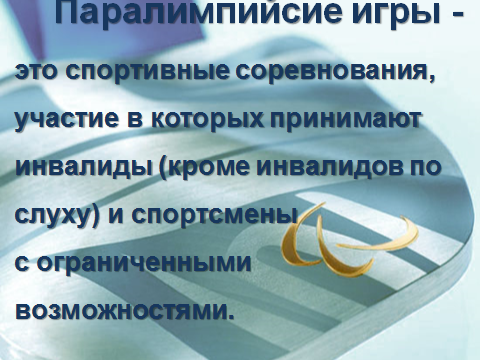 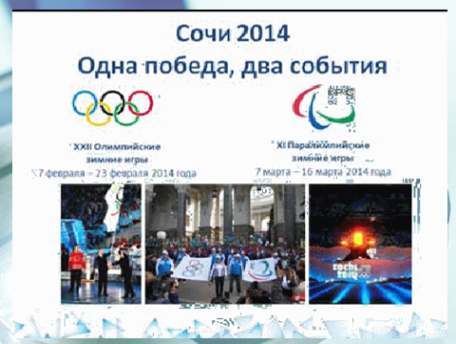 СЛАЙД  3  						СЛАЙД  4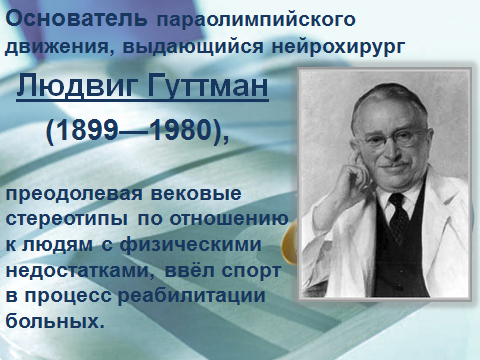 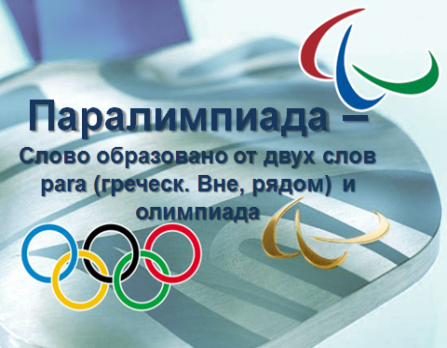 СЛАЙД  5 						СЛАЙД  6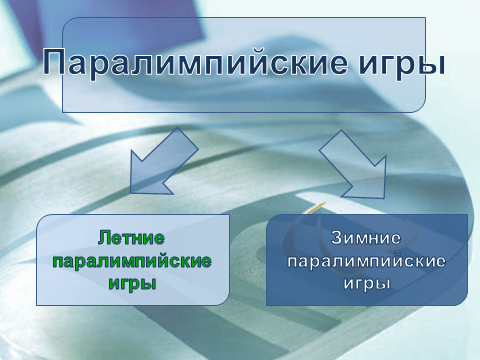 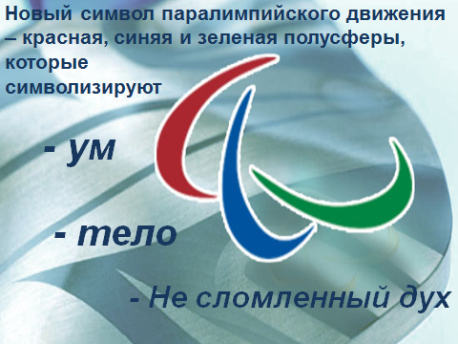 СЛАЙД  7						СЛАЙД  8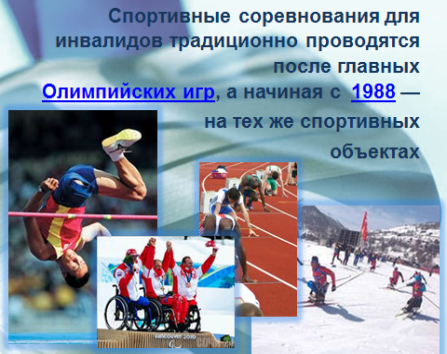 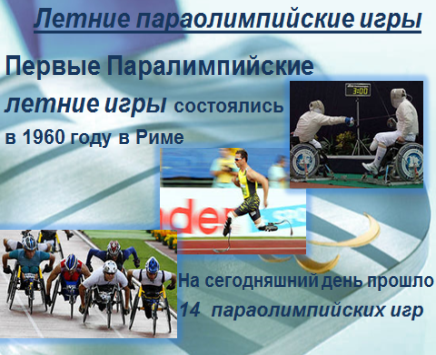 СЛАЙД  9						СЛАЙД  10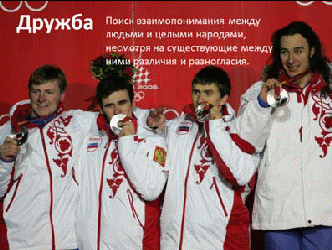 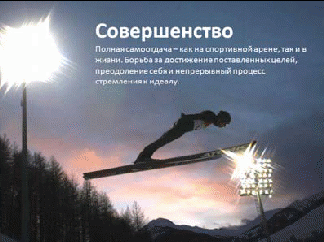 СЛАЙД  11						СЛАЙД  12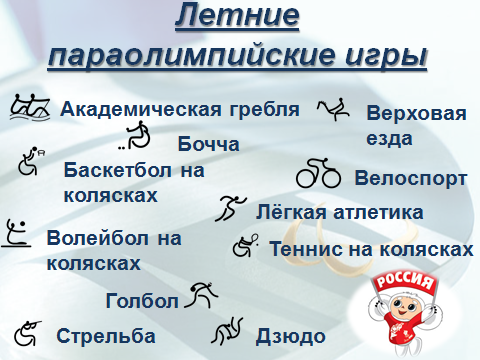 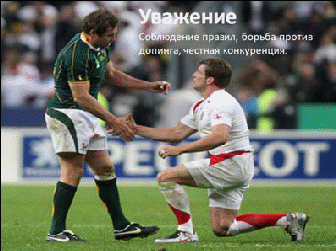 